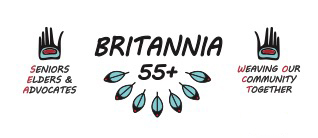 MINUTESSeniors, Elders & Advocates Committee (SEA)Wednesday, December 16, 2020 3:15pm through ZoomPresent: Daniel, Kya, Vera, Farren, Cynthia, Peter, Pat, Ariel, Cylia, Elder Anne, Ben, Naureen, Lora Opening Prayer and Land Acknowledgment: DanielKith & Kin – Ariel;Recreate indigenous family trees and ancestries that have been lost Online Pilot through Zoom – 5 participants in last setDaniel provides help with technical aspects – Vera provides help with her work through the IRSSSRegistration link will be sent to SEA members for next set interest from January 19th – March 9th 2021 COVID Assessment Project – Cynthia, Emily & Ben;Research in to the immediate response to COVID-19 that Britannia has been able to facilitate and ways that Britannia has been able to look out for its own community in the absence of support from the city since the initial lock downEmily has circulated the survey to get a sense of everything that’s happened to volunteers, workers, community members, etc.Research being done with how other community centres have been working around the world as wellJanuary we will receive a more in progress report including survey response and interviews – academic process is being done nowCynthia, Ben and Emily meet each Monday evening – open invite to SEA members – Online meeting link will be sentPrograms and Updates;WOCTCurrent Cycle is the third since shut down. Next cycle will begin in January 2021 for Sabian and Todd’s classesDrum Circle numbers have been dwindling due to inadequate sound. Britannia Studio is still in testing stages but will hopefully be able to accommodate for future sessionsCraft Collective Poppy Sales - $2,436. Connections have been made to distribute to First Nations VeteransHATTATaking a break for two weeks for Christmas and New Years. Picking up classes for January 7th – 28thNext set starting in February – new participants to be contacted in the next few weeks for registrationWebEx TrainingStill on Friday afternoons to build a very slow transition for future classes/sessions online due to COV GuidelinesQuirk-eHoliday Online Gathering with SEA members – December 22nd 11am-1pm through Zoom. Will be a sharing of talent with writers, crafters, artists etc.Winter HolidayChange of Seasons Ceremony with Seislom – December 22nd 5pm. Prepare a meal to share with members online to celebrate the season passedWith classes on break for two weeks 55+ team will hold Virtual Hangouts on the Wednesdays before Christmas and New Years with prizes, bingo games, and sharing meals together for those who are interestedAdditions;2021/2025 Strategic Plan – CynthiaBoard of Management has put together a revised plan – to be sent to the committee2021 priority actions for the next 12-18 months – Communications and information engagement Increased training being done for staff Renewal – first phase of rezoning and building the pool in progressReconciliation – past few months has brought to light the inequities that created huge risk and loss in our communities Request for SEA plans for 2021 – any actions that need to be made a priority within the next year or so (Digital divide, accessibility, community needs, available resources, health and wellness etc.)6-month Pilot Program for Internet Devices with SIM card access for seniors/elders who may not have internet access.Daniel is currently working on a contact list of needs for devicesNext SEA Meeting: January 20th 2021 3:15pm via Zoom